ΤΕΥΧΟΣ ΔΙΑΚΗΡΥΞΗΣ ΔΙΑΓΩΝΙΣΜΟΥ ΕΠΙΛΟΓΗΣ ΑΝΑΔΟΧΟΥΓΙΑ ΤΗΝ ΥΛΟΠΟΙΗΣΗ ΤΟΥ ΕΡΓΟΥ«Προμήθεια εξοπλισμού για αναβάθμιση εφαρμογών Λοιπών Ταμείων »Έχοντας υπόψη:To Νομοθετικό και Κανονιστικό πλαίσιο του εν λόγω διαγωνισμού, όπως αυτό περιγράφεται στην παρ. Β.1.3 Νομικό και Θεσμικό πλαίσιο Διαγωνισμού του Μέρους Β: Γενικοί και Ειδικοί Όροι το Διαγωνισμού της παρούσας Διακήρυξης.H υπ' αριθμ. 152.729/ΨΣ6787-Α2/20.12.2013 Απόφασης Ένταξης Πράξης (ΑΔΑ: ΒΛΓ21-Ν3Η) στους Άξονες Προτεραιότητας 02 ΤΠΕ και βελτίωση της ποιότητας ζωής, 04 Ψηφιακή Σύγκλιση και επιχειρηματικότητα στη ΠΚΜ, 05 Ψηφιακή Σύγκλιση και επιχειρηματικότητα στη ΠΔΜ, 06 Ψηφιακή Σύγκλιση και επιχειρηματικότητα Περιφ. Νοτίου Αιγαίου, 05 Αειφόρος ανάπτυξη και ποιότητα ζωής Στερεάς Ελλάδας, 02 Αειφόρος Ανάπτυξη και Βελτίωση της Ποιότητας Ζωής αντίστοιχα του Ε. Π. «Ψηφιακή Σύγκλιση 2007-2013» Η ΣΑΕ 2013ΣΕ03480045 του Υπουργείου Εργασίας και Κοινωνικών Ασφαλίσεων, με την οποία εγκρίθηκε η ένταξη στο Πρόγραμμα Δημοσίων Επενδύσεων του έργου: «Προμήθεια εξοπλισμού για αναβάθμιση εφαρμογών Λοιπών Ταμείων»Η υπ' αρ. 152.985/ΨΣ6203-Β1/18.12.2014 (Aρ. Πρ. ΗΔΙΚΑ ΑΕ 13296/22.12.2014) Απόφαση της Ειδικής Υπηρεσίας Διαχείρισης του ΕΠ «Ψηφιακή Σύγκλιση» του Υπουργείου Υποδομών, Μεταφορών και Δικτύων με θέμα: «Προέγκριση δημοπράτησης – Προμήθεια εξοπλισμού για αναβάθμιση εφαρμογών Λοιπών Ταμείων».Η Απόφαση 1029 της υπ’αριθμ 202/19.1.2015 Συνεδρίασης του Διοικητικού Συμβουλίου της ΗΔΙΚΑ ΑΕ.ΠΡΟΚΗΡΥΣΣΟΥΜΕΑΝΟΙΚΤΟ διεθνή διαγωνισμό με κριτήριο κατακύρωσης την πλέον συμφέρουσα από οικονομική άποψη προσφορά που αφορά την επιλογή αναδόχου που θα αναλάβει το έργο «Προμήθεια εξοπλισμού για αναβάθμιση εφαρμογών Λοιπών Ταμείων».Οι δαπάνες αναλύονται:Προϋπολογισμός έργου: 676.500,00 € (συμπεριλαμβάνεται ΦΠΑ)Πλέον Δικαιώματα Προαίρεσης: 202.950,00 € (συμπεριλαμβάνεται ΦΠΑ)Συνολικός Προϋπολογισμός: 879.450,00 € (συμπεριλαμβάνεται ΦΠΑ)Ο διαγωνισμός έχει προγραμματισθεί να γίνει αφού παρέλθει προθεσμία τουλάχιστον σαράντα  (40) ημερών από την ημερομηνία αποστολής της διακήρυξης για δημοσίευση στην Εφημερίδα των Ευρωπαϊκών Κοινοτήτων, την εφημερίδα της Κυβέρνησης και τον Ελληνικό Τύπο . καθόσον γίνεται χρήση της ευχέρειας για μείωση του χρόνου δημοσιότητας με βάση τα οριζόμενα στο άρθρο 32 παρ.5 & 6 του ΠΔ 60/2007Κωδικοί CPV: 30211000-1-Κεντρικός Ηλεκτρονικός ΥπολογιστήςΟ διαγωνισμός θα πραγματοποιηθεί σύμφωνα με τους όρους της Διακήρυξης όπως περιγράφονται στα:ΜΕΡΟΣ Α: ΠΕΡΙΒΑΛΛΟΝ ΚΑΙ ΑΝΤΙΚΕΙΜΕΝΟ ΕΡΓΟΥΜΕΡΟΣ Β: ΓΕΝΙΚΟΙ ΚΑΙ ΕΙΔΙΚΟΙ ΟΡΟΙ ΔΙΑΓΩΝΙΣΜΟΥ καιΜΕΡΟΣ Γ: ΥΠΟΔΕΙΓΜΑΤΑ ΚΑΙ ΠΙΝΑΚΕΣ ΣΥΜΜΟΡΦΩΣΗΣτα οποία επισυνάπτονται στη διακήρυξη και θεωρούνται αναπόσπαστο μέρος αυτής.Δρ. Χρήστος Χάλαρης Πρόεδρος Δ.Σ. & Διευθύνων Σύμβουλος Κοινοποίηση:Στην Επίσημη Εφημερίδα των Ευρωπαϊκών Κοινοτήτων.Στο «Τεύχος Διακηρύξεων Δημοσίων Συμβάσεων» της Εφημερίδας της Κυβέρνησης  Στον ελληνικό τύπο, όπου απεστάλη και δημοσιεύθηκε στις εφημερίδες NAYTEΜΠΟΡΙΚΗ, ΗΧΩ ΔΗΜΟΠΡΑΣΙΩΝ, ΓΕΝΙΚΗ ΔΗΜΟΠΡΑΣΙΩΝ & ΧΡΗΜΑΤΙΣΤΗΡΙΟ. Στα επιμελητήρια όλης της χώρας και το ETEAN  Και καταχωρήθηκε επίσης και στο διαδίκτυο στις διευθύνσεις: στην ιστοσελίδα του φορέα http://www.idika.gr ενώ εστάλη ηλεκτρονικά στο Φορέα Διαχείρισης προκειμένου να το αναρτήσει στην αντίστοιχη δική του ιστοσελίδα.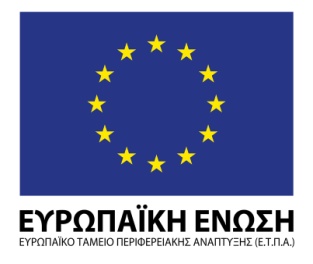 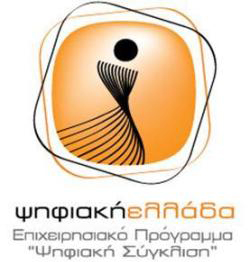 Διακήρυξη Διαγωνισμού για το ΈργοΔιακήρυξη Διαγωνισμού για το ΈργοΔιακήρυξη Διαγωνισμού για το ΈργοΔιακήρυξη Διαγωνισμού για το Έργο«Προμήθεια Εξοπλισμού για αναβάθμιση εφαρμογών Λοιπών Ταμείων»στο πλαίσιο της Πράξης«Ψηφιακές Υπηρεσίες για Φορείς Κοινωνικής Ασφάλισης»«Προμήθεια Εξοπλισμού για αναβάθμιση εφαρμογών Λοιπών Ταμείων»στο πλαίσιο της Πράξης«Ψηφιακές Υπηρεσίες για Φορείς Κοινωνικής Ασφάλισης»«Προμήθεια Εξοπλισμού για αναβάθμιση εφαρμογών Λοιπών Ταμείων»στο πλαίσιο της Πράξης«Ψηφιακές Υπηρεσίες για Φορείς Κοινωνικής Ασφάλισης»«Προμήθεια Εξοπλισμού για αναβάθμιση εφαρμογών Λοιπών Ταμείων»στο πλαίσιο της Πράξης«Ψηφιακές Υπηρεσίες για Φορείς Κοινωνικής Ασφάλισης»Αρχή:ΗΛΕΚΤΡΟΝΙΚΗ ΔΙΑΚΥΒΕΡΝΗΣΗ ΚΟΙΝΩΝΙΚΗΣ ΑΣΦΑΛΙΣΗΣ ΑΕΗΛΕΚΤΡΟΝΙΚΗ ΔΙΑΚΥΒΕΡΝΗΣΗ ΚΟΙΝΩΝΙΚΗΣ ΑΣΦΑΛΙΣΗΣ ΑΕΗΛΕΚΤΡΟΝΙΚΗ ΔΙΑΚΥΒΕΡΝΗΣΗ ΚΟΙΝΩΝΙΚΗΣ ΑΣΦΑΛΙΣΗΣ ΑΕΠροϋπολογισμός: 550.000,00 € (χωρίς ΦΠΑ) 550.000,00 € (χωρίς ΦΠΑ) 550.000,00 € (χωρίς ΦΠΑ) 676.500,00 € (συμπεριλαμβάνεται ΦΠΑ) 676.500,00 € (συμπεριλαμβάνεται ΦΠΑ) 676.500,00 € (συμπεριλαμβάνεται ΦΠΑ)Πλέον Δικαιώματα Προαίρεσης:  165.000,00 € (χωρίς  ΦΠΑ)  165.000,00 € (χωρίς  ΦΠΑ)  165.000,00 € (χωρίς  ΦΠΑ)202.950,00 € (συμπεριλαμβάνεται ΦΠΑ)202.950,00 € (συμπεριλαμβάνεται ΦΠΑ)202.950,00 € (συμπεριλαμβάνεται ΦΠΑ)Συνολικός Προϋπολογισμός:715.000,00 € (χωρίς  ΦΠΑ)715.000,00 € (χωρίς  ΦΠΑ)715.000,00 € (χωρίς  ΦΠΑ)  879.450,00 € (συμπεριλαμβάνεται ΦΠΑ  879.450,00 € (συμπεριλαμβάνεται ΦΠΑ  879.450,00 € (συμπεριλαμβάνεται ΦΠΑΔιάρκεια:5 μήνες5 μήνες5 μήνεςΔιαδικασία Ανάθεσης: Ανοικτός Διεθνής ΔιαγωνισμόςΜε κριτήριο αξιολόγησης την πλέον συμφέρουσα από οικονομική άποψη προσφοράΔιαδικασία Ανάθεσης: Ανοικτός Διεθνής ΔιαγωνισμόςΜε κριτήριο αξιολόγησης την πλέον συμφέρουσα από οικονομική άποψη προσφοράΔιαδικασία Ανάθεσης: Ανοικτός Διεθνής ΔιαγωνισμόςΜε κριτήριο αξιολόγησης την πλέον συμφέρουσα από οικονομική άποψη προσφοράΔιαδικασία Ανάθεσης: Ανοικτός Διεθνής ΔιαγωνισμόςΜε κριτήριο αξιολόγησης την πλέον συμφέρουσα από οικονομική άποψη προσφοράΗμερομηνία Διενέργειας Διαγωνισμού: 06-03-2015Ημερομηνία Διενέργειας Διαγωνισμού: 06-03-2015Ημερομηνία Διενέργειας Διαγωνισμού: 06-03-2015Ημερομηνία Διενέργειας Διαγωνισμού: 06-03-2015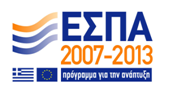 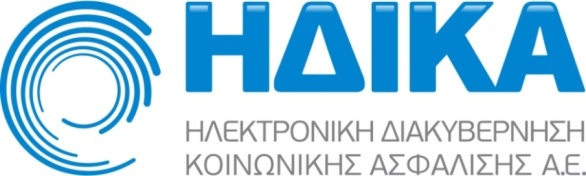 Λαγουμιτζή 40 - Νέος Κόσμος 117 45 - ΑθήναΛαγουμιτζή 40 - Νέος Κόσμος 117 45 - Αθήναinfo@idika.gr - www.idika.grinfo@idika.gr - www.idika.grΔΙΕΥΘΥΝΣΗ OIKONOMIKΩΝ ΥΠΗΡΕΣΙΩΝ ΥΠΟΔΙΕΥΘΥΝΣΗ ΠΡΟΜΗΘΕΙΩΝ ΤΜΗΜΑ ΔΙΑΓΩΝΙΣΜΩΝ Πληροφορίες:Κολοβού ΧριστίναΑθήνα, 22/01/2015.Τηλέφωνο:213-2168156Φαξ :210-9248942Αρ. Πρ.: 580E-mail:kolovou@idika.gr